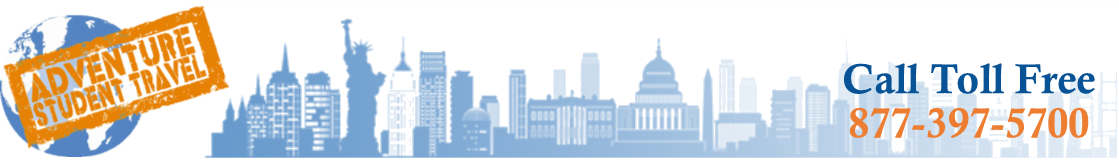 Steps to Register for Your Tour OnlineVisit https://res.adventurestudenttravel.com/.Select “Enter Tour Code” above Make a New Reservation.Enter the Code 190428PREM2 and select “Login.”Select “Book Now”Select “Create an Account”Fill out your information and hit “Register.”Select expected rooming occupancy. Please note that the final rooming selection will be determined by your group leader, and these prices could change based on room changes or a change in the overall number of travelers.Select number of passengers you are registering (for example, multiple children, a parent and child, or just one child.) Type TBD in the roommate box if it comes up, and hit “Continue.” Fill out the passenger information including First, Middle, Last Names, Gender, and Birthdate. Also please let us know of any allergies or dietary restrictions that your traveler has. Then hit “Continue.”Read the Terms and Conditions and Release form, then check the box below and type your full name to indicate that you agree to the terms. Then hit “Continue.”Your reservation is now complete! You should be receiving a confirmation email very soon.